Аннотация к рабочей программепо курсу «Музыка» (базовый уровень)Рабочая программа учебного курса «Музыка.» составлена на основе Федерального государственного образовательного стандарта Начального Общего Образования (приказ Министерства образования и науки РФ №17785 от 6 октября 2009г), ООП НОО, Концепции духовно-нравственного развития и воспитания личности гражданина России, планируемых результатов начального общего образования, примерной программы по предмету «музыка» и программы «Музыка» авторы Г.П. Сергеева, Е.Д.Критская, Т.С. Шмагина «Музыка. Начальная школа». 1-4 классы» (2011) . Разработана на основе УМК «Школа России».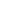 Целью уроков музыки является воспитаниеу учащихся музыкальной культуры как части их общей духовной культуры, где содержание музыкального искусства разворачивается перед детьми во всем богатстве его форм и жанров, художественных стилей и направленийОсновные задачи предмета «Музыка»:Раскрытие природы музыкального искусства как результата творческой деятельности человека.Формирование у учащихся эмоционально-ценностного отношения к музыке.Воспитание устойчивого интереса к деятельности музыканта-человека, сочиняющего, исполняющего и слушающего музыку.Развитие музыкального восприятия как творческого процесса-основы приобщения к искусству.Овладение интонационно-образным языком музыки на основе складывающегося опыта творческой деятельности и взаимосвязей между различными видами искусства.Специфика музыкальных занятий в начальной школе заключается в овладении общими способами постижения музыкального искусства, позволяющими как можно раньше представить в сознании учащихся целостный образ музыки,приобщить к музыкальной культуре.Основу программы составляют русское и зарубежное классическое музыкальное наследие, отражающее «вечные» проблемы жизни; народная музыка, музыкальный и поэтический фольклор; духовная (церковная) и современная музыка. При отборе музыкального материала учитывался принцип «независимости» той или иной музыки для данного возраста. Поэтому в репертуар программы вошли произведения, играющие исключительно важную роль в развитии музыкальной культуры школьников в данный возрастной период — та музыка, которая может вызвать ответное чувство и душе ребенка именно в возрасте 6—11 лет.Количество часов:1 класс- 33 часа2 класс – 34 часов3 класс-34 часа4 класс-34 часаПланируемые результаты изучения курса «Музыка»Предметные результаты:· Развитие художественного вкуса, устойчивый интерес к музыкальному искусству и различным видам музыкально-творческой деятельности;· Развитое художественное восприятие, умение оценивать произведения разных видов искусств, размышлять о музыке как способе выражения духовных переживаний человека;· Общее понятие о роли музыки в жизни человека и его духовно-нравственном развитии, знание основных закономерностей музыкального искусства;· Представление о художественной картине мира на основе освоения отечественных традиций и постижения историко-культурной, этнической, региональной самобытности музыкального искусства разных народов;· Использование элементарных умений и навыков при воплощении художественно-образного содержания музыкальных произведений в различных видах музыкальной и учебно-творческой деятельности;· Готовность применять полученные знания и приобретенный опыт творческой деятельности при реализации различных проектов для организации содержательного культурного досуга во внеурочной и внешкольной деятельности;· Участие в создании театрализованных и музыкально-пластических композиций, исполнение вокально-хоровых произведений, импровизаций, театральных спектаклей, ассамблей искусств. Музыкальных фестивалей и конкурсов.Предметные результаты освоения основной образовательной программы начального общего образования с учетом специфики содержания предметной области «Музыка», включающей в себя конкретные учебные предметы, должны отражать:1. сформированность первоначальных представлений о роли музыки в жизни человека, ее роли в духовно-нравственном развитии человека;2. сформированность основ музыкальной культуры, в том числе на материале музыкальной культуры родного края, развитие художественного вкуса и интереса к музыкальному искусству и музыкальной деятельности;3. умение воспринимать музыку и выражать свое отношение к музыкальному произведению;4. использование музыкальных образов при создании театрализованных и музыкально-пластических композиций, исполнении вокально-хоровых произведений, в импровизации.Обучающиеся научатся:· воспринимать музыку различных жанров;· эстетически откликаться на искусство, выражая свое отношение к нему в различных видах музыкально-творческой деятельности;· определять виды музыки, сопоставлять музыкальные образы в звучании различных музыкальных инструментов, в том числе и современных электронных;· общаться и взаимодействовать в процессе ансамблевого, коллективного (хорового и инструментального) воплощения различных художественных образов;· воплощать в звучании голоса или инструмента образы природы и окружающей жизни, настроения, чувства, характер и мысли человека;· продемонстрировать понимание интонационно-образной природы музыкального искусства, взаимосвязи выразительности и изобразительности в музыке, многозначности музыкальной речи в ситуации сравнения произведений разных видов искусств;· узнавать изученные музыкальные сочинения, называть их авторов;· исполнять музыкальные произведения отдельных форм и жанров(пение, драматизация, музыкально-пластическое движение, инструментальное музицирование, импровизация и др)Учебная дисциплинаКлассКол-во часов в неделю, общее количество часовБазовый учебникмузыка12\3433ч.34ч.34ч.34ч.Е. Д. Критская, Г. П. Сергеева, Т. С. Шмагина Музыка 1 класс. М. «Просвещение» 2014Е. Д. Критская, Г. П. Сергеева, Т. С. Шмагина Музыка 2 класс. М. «Просвещение» 2014Е. Д. Критская, Г. П. Сергеева, Т. С. Шмагина Музыка 3 класс. М. «Просвещение» 2014Е. Д. Критская, Г. П. Сергеева, Т. С. Шмагина Музыка 4 класс. М. «Просвещение» 2014